WORK-BASED LEARNING MATERIALWORK-BASED LEARNING MATERIALWORK-BASED LEARNING MATERIALERASMUS+ KA2 Strategic Partnership2019-1-HU01-KA202-060911INTEREST – INTEgrated REporting for SMEs TransparencyERASMUS+ KA2 Strategic Partnership2019-1-HU01-KA202-060911INTEREST – INTEgrated REporting for SMEs TransparencyERASMUS+ KA2 Strategic Partnership2019-1-HU01-KA202-060911INTEREST – INTEgrated REporting for SMEs TransparencyERASMUS+ KA2 Strategic Partnership2019-1-HU01-KA202-060911INTEREST – INTEgrated REporting for SMEs Transparency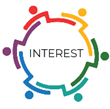 Exercise for You: Prepare Six Capitals Scoreboard for Your company. You can choose the particular Capital automatically on the green panels. Then you can select elements of this Capital from the list or enter your text from the predefined list. Indicate how can you measure the outcomes generated by applying each Capital. Columns (3) and (4) are for collecting the amounts of performance measures (indicators) for the current and previous year. List the actions used to sustain or improve the outcomes. Finally, shortly describe the existing trade-offs between the given Capital and the other Capitals.Exercise for You: Prepare Six Capitals Scoreboard for Your company. You can choose the particular Capital automatically on the green panels. Then you can select elements of this Capital from the list or enter your text from the predefined list. Indicate how can you measure the outcomes generated by applying each Capital. Columns (3) and (4) are for collecting the amounts of performance measures (indicators) for the current and previous year. List the actions used to sustain or improve the outcomes. Finally, shortly describe the existing trade-offs between the given Capital and the other Capitals.Exercise for You: Prepare Six Capitals Scoreboard for Your company. You can choose the particular Capital automatically on the green panels. Then you can select elements of this Capital from the list or enter your text from the predefined list. Indicate how can you measure the outcomes generated by applying each Capital. Columns (3) and (4) are for collecting the amounts of performance measures (indicators) for the current and previous year. List the actions used to sustain or improve the outcomes. Finally, shortly describe the existing trade-offs between the given Capital and the other Capitals.Exercise for You: Prepare Six Capitals Scoreboard for Your company. You can choose the particular Capital automatically on the green panels. Then you can select elements of this Capital from the list or enter your text from the predefined list. Indicate how can you measure the outcomes generated by applying each Capital. Columns (3) and (4) are for collecting the amounts of performance measures (indicators) for the current and previous year. List the actions used to sustain or improve the outcomes. Finally, shortly describe the existing trade-offs between the given Capital and the other Capitals.Exercise for You: Prepare Six Capitals Scoreboard for Your company. You can choose the particular Capital automatically on the green panels. Then you can select elements of this Capital from the list or enter your text from the predefined list. Indicate how can you measure the outcomes generated by applying each Capital. Columns (3) and (4) are for collecting the amounts of performance measures (indicators) for the current and previous year. List the actions used to sustain or improve the outcomes. Finally, shortly describe the existing trade-offs between the given Capital and the other Capitals.Exercise for You: Prepare Six Capitals Scoreboard for Your company. You can choose the particular Capital automatically on the green panels. Then you can select elements of this Capital from the list or enter your text from the predefined list. Indicate how can you measure the outcomes generated by applying each Capital. Columns (3) and (4) are for collecting the amounts of performance measures (indicators) for the current and previous year. List the actions used to sustain or improve the outcomes. Finally, shortly describe the existing trade-offs between the given Capital and the other Capitals.Exercise for You: Prepare Six Capitals Scoreboard for Your company. You can choose the particular Capital automatically on the green panels. Then you can select elements of this Capital from the list or enter your text from the predefined list. Indicate how can you measure the outcomes generated by applying each Capital. Columns (3) and (4) are for collecting the amounts of performance measures (indicators) for the current and previous year. List the actions used to sustain or improve the outcomes. Finally, shortly describe the existing trade-offs between the given Capital and the other Capitals.Exercise for You: Prepare Six Capitals Scoreboard for Your company. You can choose the particular Capital automatically on the green panels. Then you can select elements of this Capital from the list or enter your text from the predefined list. Indicate how can you measure the outcomes generated by applying each Capital. Columns (3) and (4) are for collecting the amounts of performance measures (indicators) for the current and previous year. List the actions used to sustain or improve the outcomes. Finally, shortly describe the existing trade-offs between the given Capital and the other Capitals.SIX CAPITALS SCOREBOARDSIX CAPITALS SCOREBOARDSIX CAPITALS SCOREBOARDSIX CAPITALS SCOREBOARDSIX CAPITALS SCOREBOARDSIX CAPITALS SCOREBOARDSIX CAPITALS SCOREBOARDSIX CAPITALS SCOREBOARDSIX CAPITALS SCOREBOARDKEY INPUTSOUTCOMES MEASUREMENTOUTCOMES MEASUREMENTOUTCOMES MEASUREMENTOUTCOMES MEASUREMENTACTIONSTRADE-OFFSTRADE-OFFSTRADE-OFFSElements of CapitalPerformance measuresCurrent year Current year Next year Actions taken vs other capitals vs other capitals vs other capitals1. 2.  3. 1. 2.  3. 1. 2.  3. 1. 2.  3. 1. 2.  3. 1. 2.  3. Elements of CapitalPerformance measuresCurrent year Current year Next year Actions taken vs other capitals vs other capitals vs other capitals1. 2.  3. 1. 2.  3. 1. 2.  3. 1. 2.  3. 1. 2.  3. 1. 2.  3. Elements of CapitalPerformance measuresCurrent year Current year Next year Actions taken vs other capitals vs other capitals vs other capitals1. 2.  3. 1. 2.  3. 1. 2.  3. 1. 2.  3. 1. 2.  3. 1. 2.  3. Elements of CapitalPerformance measuresCurrent year Current year Next year Actions taken vs other capitals vs other capitals vs other capitals1. 2.  3. 1. 2.  3. 1. 2.  3. 1. 2.  3. 1. 2.  3. 1. 2.  3. Elements of CapitalPerformance measuresCurrent year Current year Next year Actions taken vs other capitals vs other capitals vs other capitals1. 2.  3. 1. 2.  3. 1. 2.  3. 1. 2.  3. 1. 2.  3. 1. 2.  3. Elements of CapitalPerformance measuresCurrent year Current year Next year Actions taken vs other capitals vs other capitals vs other capitals1. 2.  3. 1. 2.  3. 1. 2.  3. 1. 2.  3. 1. 2.  3. 1. 2.  3. 